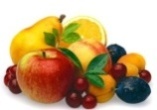 	Jedilnik 	Od 25. 11. do 28. 11. 2019Kuhinja si pridržuje pravico do spremembe jedilnika.                                                                                               Sadni krožnik sestavlja mešano sezonsko sveže sadje: jabolko, ananas, mandarina, hruška, banana, melona, pomaranča, klementina, jagode, marelice, paprika, korenček, k. zelje, ..   Otroci imajo ves čas na voljo vodo ali nesladkan čaj.DanZajtrkMalicaKosiloP.malicaPonedeljek26. 11.polbeli kruhpiščančja salama z zelenjavok. paprikačajsadno-zelenjavni krožnikpečenica matevž repavodaajdova bombetaBIOsadni jogurtTorek27.11.polbeli kruhmartjanski namazbela kavasadno-zelenjavni krožnikpolžki s haše omako (goveje meso) parmezan zeljna solata s fižolomvodamakova štručkasadjeSreda            28.11.mlekopolentasadno-zelenjavni krožnikgoveji zrezki v gobovi omaki ajdova kaša pesa v solativodapolnozrnat kruhsadjeČetrtek29.11.kamutov mešan BIO kruhtopljen sirkorenčekkakavsadno-zelenjavni krožnikprežganka z jajcemzelenjavni polpet krompirjeva solatavodaprepečenecmlekoPetek		30.11.ržen kruhpiščančja paštetapaprikaplaninski čaj z limonosadno-zelenjavni krožnikmehiška enolončnica jabolčni zavitekpolbeli kruhvodasadjeajdov kruh